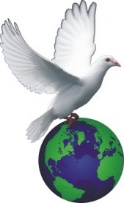 All Citizens ChurchBible Study: Tuesday, February 15, 2022.		Topic: INTERCESSION Part 2Introduction: Two weeks ago, we began to discuss this topic of intercession. During the discussion, We defined intercessionWe said Jesus handed over the us the ministry of intercessionGod wants us to be intercessorsThere are active and passive intercessorsIntercession involves 3 Is (Intervention, Intersection and interception)We discussed the qualifications of an intercessor.TEXTS: Exo. 32:9-14, 30-35, Dan. 9:3-7, 20, Gen 18:23-33, Job1:4-6, John 17:9-11, Neh. 1:5-11, Rom 8:26-27, Phil 10-11.Who should we intercede for?We should be intercessors for our children, our family, our nation, our church, our leaders and all that are dear to us. I Tim. 2:1-3, Jer. 29:7. Job 1:4-6. More qualifications of an intercessor? Name an intercessor in the Bible and tell us why you see him or her as an intercessor. What was unique with this personality that made you categorize him as an intercessor. They must have access to God’s presence. They must be ready to be received by God to plead cases just like the priest of old. Isaiah 6:5, Psalm 15:1, 24:3-4They are not arrogant. Psalm 5:5They are burden bearers. Neh 1:1-4.They cannot do the work of intercession in sin. John 15:7, I John 3:6, Psalm 24:3-6, Hab 1:13How do you know what to intercede for? By Physical and Spiritual revelation, we are exposed to who to intercede for. Rom 8:26. Dan 9:2, James 4:3. You cannot intercede against the will of God. Rom 8:27, I John 5:14, II Sam 12:15-19. If we are not in line with God, we might be interceding against the will of God.  You may know someone intimately but that does not mean you can make her do something against her will.Be ready to submit to any decision taken by God concerning your intercession. Jer. 7:16, Exodus 32:31-35, II Sam 12:15-19Why does the Holy Spirit intercede for us? and how can we take advantage of this? Rom 8:26-27f)	PRACTICAL GUIDE TO INTERCESSIONConsider your relationship with GodConsider the object of your intercessionWhat is the reason for your intercession? Be prepared to endure. Intercession is not a sprint but a marathonBe prepared for sacrificial intercessionAn intercessor must be a person of courage.Never approach intercession with arroganceg)	WHAT ARE SOME ADVANTAGES OF AN INTERCESSOR?They are Recognized by God because they are partners with Him.They see the change in the lives of people. Neh. 4:1The get joy God reveals things to them. Ezekiel 22:30, Dan 9:2Intercession is a gift as well as a responsibility of every believer. Conclusion: As long as there is a second force on earth that drives man away from his maker, there will always be a reason for reconciliation. Also, as long as man will always be attacked by the enemy of our soul, we will need people to help generate some instruments of defense for us. God desires the help of such people so He can operate on earth. The earth is a space where everyone has room to operate. Whoever we surrender to determines our victory or failure. Intercession always helps to corrects us when we have veered off track.  